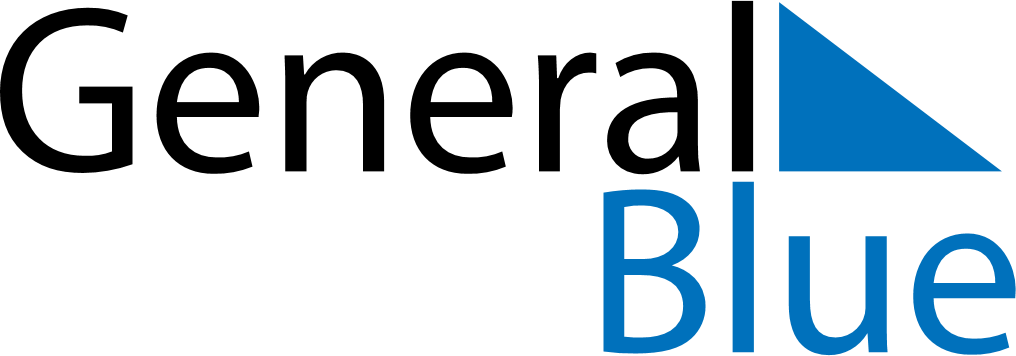 December 1891December 1891December 1891December 1891December 1891SundayMondayTuesdayWednesdayThursdayFridaySaturday12345678910111213141516171819202122232425262728293031